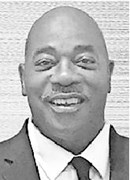 Derrick S. Taylor Sr.
Service is on Saturday for Elizabeth resident
Derrick S. Taylor Sr., 57, of Elizabeth, N.J., departed this life Feb. 5, 2020. 
A celebration of his life will be held Saturday, Feb. 15, 2020, at 10 a.m., at the Liberty Baptist Church, 515 - 517 Court St., Elizabeth, Rev. Lester Wormley, pastor. Visitation is at 8:30 a.m., with Ritualistic services to begin at 9:15 a.m. by the members of the Omega Psi Phi Fraternity, Inc. 
Mr. Taylor leaves a loving family and very dear friends to cherish his loving memories. Arrangements are in the loving care of the Nesbitt Funeral Home, 165 Madison Ave., Elizabeth. Published in Star-Ledger on Feb. 13, 2020